臺北市整建住宅及華江地區重建範圍之住宅辦理公共檢修補助作業規範申請書附件111年度臺北市整建住宅及華江地區重建範圍之住宅辦理公共檢修補助申請案自主檢核表備註:請申請人逐項自行檢視應檢附文件無誤後，簽名或蓋章。申請人自檢結果：□符合規定 □不符合規定  申請人簽名或蓋章：                  111年度臺北市整建住宅及華江地區重建範圍之住宅辦理公共檢修補助申請書填表日期：＿＿年＿月＿日公寓大廈管理組織報備證明文件申請施工範圍該幢(棟)建築物區分所有權人委託書茲委託 ＿＿＿ 全權代表＿＿＿＿＿整宅(或華江地區重建範圍之住宅)辦理本次公共檢修補助案之ㄧ切申請手續及出列席本案審查會議相關事宜。特立委託書如上。申請施工範圍內，該幢或該棟建築物區分所有權人清冊暨同意一覽表※請依「建物登記第三類謄本」進行造冊。選定代表人: ＿＿＿＿＿＿身分證字號：＿＿＿＿＿＿聯絡地址: ＿＿＿＿＿＿＿＿＿＿＿＿＿＿＿＿＿＿聯絡電話: ＿＿＿＿＿＿中華民國___年_＿月_＿日申請檢修項目及預計施工期程切結書臺北市＿＿區＿＿＿＿＿整宅(或華江地區重建範圍之住宅)，______公寓大廈管理委員會/管理負責人(或選定代表人＿＿＿＿)，同意依「臺北市整建住宅及華江地區重建範圍之住宅辦理公共檢修補助作業規範」第五點規定，提出____________(公共空間、公共給排水、公共電力、公共照明等，請依照實際申請項目填寫)檢修項目補助申請，預計自_____年＿月＿日起至_____年＿月＿日止施工完成。本管理委員會/管理負責人/選定代表人＿＿＿＿可自行排除施工阻礙，如涉糾紛，願付一切法律責任，概與　貴局無涉。特立此切結書為憑。此致臺北市政府都市發展局立切結書人: ＿＿＿＿＿＿身分證字號：＿＿＿＿＿＿聯絡地址: ＿＿＿＿＿＿＿＿＿＿＿＿＿＿＿＿＿＿聯絡電話: ＿＿＿＿＿＿中華民國___年__＿月__＿日曾受補助之相關專案名稱及受補助金額臺北市＿＿區＿＿＿＿＿整宅(或華江地區重建範圍之住宅)，________公寓大廈管理委員會/管理負責人(或選定代表人＿＿＿)，申請臺北市整建住宅及華江地區重建範圍之住宅辦理公共檢修補助，本案施工範圍內，該幢或該棟建築物曾受補助之相關專案名稱及受補助金額，說明如下：□專案名稱：
      補助金額：□未曾受相關補助。倘經查核本案確有申請其他類似補助，願自動放棄補助資格，且不得提出異議。此致臺北市政府選定代表人: ＿＿＿＿＿＿身分證字號：＿＿＿＿＿＿聯絡地址: ＿＿＿＿＿＿＿＿＿＿＿＿＿＿＿＿＿＿聯絡電話: ＿＿＿＿＿＿中華民國___年__＿月__＿日總工程經費表【填寫說明】請依本作業規範所列補助項目及內容填寫。※請於【附表1-5】後附上廠商報價單及施工/材料說明。切結書立切結書人＿＿＿＿＿＿(公寓大廈管理委員會/管理負責人或選定代表人)，茲切結臺北市＿＿區＿＿＿＿＿整宅(或華江地區重建範圍之住宅)申請辦理公共檢修補助案：申請書及檢附之文件有隱匿、虛偽或造假等不實情事。除因天然災害或其他因素經都發局同意外，擅自於補助款核撥次日起五年內任意拆除或變更所申請補助之工程項目。違反本作業規範或其他法令規定者。如有以上情形者，同意由貴府撤銷或廢止原核准補助之全部或一部；如已撥款者，申請人應繳回全部或部分補助款不得異議，並不得要求任何賠償或補償。其相關法律責任均由立切結書人＿＿＿自行承擔。與貴府無關。特立此切結書。此致臺北市政府立切結書人: ＿＿＿＿＿＿統一編號或身分證字號: ＿＿＿＿＿＿聯絡地址: ＿＿＿＿＿＿＿＿＿＿＿＿＿＿＿＿＿＿聯絡電話: ＿＿＿＿＿＿中華民國_____年_____月__＿日基地位置圖及現況照片地籍圖建物登記簿第三類謄本(正本)請款申請書依「臺北市整建住宅及華江地區重建範圍之住宅辦理公共檢修補助作業規範」辦理臺北市＿＿區＿＿＿＿＿整宅(或華江地區重建範圍之住宅)公共檢修補助款請領，檢附下列文件，請貴局核付。機關補助核准函原始憑證(含經費支出明細表、收支清單)電連存帳入戶申請書申請人之國內金融機構帳戶存摺封面影本領款收據工程完工(驗收)相關佐證資料(含施工改善前、中、後照片)。辦理本案相關承攬廠商之契約書影本中華民國___年_＿月_＿日	機關補助核准函承攬廠商原始憑證經費支出明細表【填寫說明】請參照申請補助項目及內容填寫。收支清單申請人：＿＿＿統一編號或身分證字號: ＿＿＿＿＿＿聯絡地址: ＿＿＿＿＿＿＿＿＿＿＿＿＿＿＿＿＿＿＿＿聯絡電話: ＿＿＿＿＿＿中華民國___年__＿月__＿日電連存帳入戶申請書請於匯款後傳真「電連存帳入戶通知單」，以利帳務處理，茲提供以下帳戶資料及傳真機號碼：帳戶名稱：______________________________電匯銀行：          銀行   分行：          分行 帳號：                           （位數請填寫完整）寄發對帳單地址：                                    郵遞區號：        電話：           、傳真：           申請人：＿＿＿＿ 、統一編號或身分證字號：           申請人章：                     申請人之國內金融機構帳戶存摺影本領據收據茲收到貴處撥付臺北市＿＿區＿＿＿＿＿整宅(或華江地區重建範圍之住宅)新臺幣____________________元整，此據證明無訛。   此致臺北市都市更新處具領人申請人：____________________中華民國___年__＿月__＿日工程完工(驗收)相關佐證資料施工改善前、中、後照片(臺北市＿＿區＿＿＿＿＿＿整宅)施工範圍建築物照片其他經都發局指定之文件-辦理本案相關承攬廠商之契約書臺北市整建住宅及華江地區重建範圍之住宅辦理公共檢修補助作業規範流程圖臺北市＿＿＿區＿＿＿＿＿＿＿整宅申請公共檢修補助案臺北市＿＿＿區＿＿＿＿＿＿＿整宅申請公共檢修補助案臺北市＿＿＿區＿＿＿＿＿＿＿整宅申請公共檢修補助案申請應檢附文件申請應檢附文件申請人請核實勾選申請書申請書是□否□公寓大廈管理組織報備證明文件及區分所有權人會議決議辦理申請檢修項目補助之紀錄※若無法出具成立公寓大廈管理組織報備證明文件，可由選定代表人提出申請（應以申請施工範圍內，該幢或該棟建築物區分所有權人過半數，及其應有部分合計過半數出具之委託書代替，如附表1-2B）。公寓大廈管理組織報備證明文件及區分所有權人會議決議辦理申請檢修項目補助之紀錄※若無法出具成立公寓大廈管理組織報備證明文件，可由選定代表人提出申請（應以申請施工範圍內，該幢或該棟建築物區分所有權人過半數，及其應有部分合計過半數出具之委託書代替，如附表1-2B）。是□否□申請檢修項目及預計施工期程申請檢修項目及預計施工期程是□否□施工範圍內，該幢或該棟建築物曾受補助之相關專案名稱及受補助金額施工範圍內，該幢或該棟建築物曾受補助之相關專案名稱及受補助金額是□否□其他經都發局指定之文件總工程經費表是□否□其他經都發局指定之文件切結書是□否□其他經都發局指定之文件基地位置圖及現況照片是□否□其他經都發局指定之文件地籍圖是□否□其他經都發局指定之文件建物登記第三類謄本（正本） 是□否□申請案名臺北市＿＿＿區＿＿＿＿＿＿＿整宅申請公共檢修補助案臺北市＿＿＿區＿＿＿＿＿＿＿整宅申請公共檢修補助案臺北市＿＿＿區＿＿＿＿＿＿＿整宅申請公共檢修補助案臺北市＿＿＿區＿＿＿＿＿＿＿整宅申請公共檢修補助案一、申請人資料一、申請人資料一、申請人資料一、申請人資料一、申請人資料申請人申請人申 請 人：　　　　　 管理委員會統一編號：　　　　　    或選定代表人：　　　　　身分證字號：　　　　　申 請 人：　　　　　 管理委員會統一編號：　　　　　    或選定代表人：　　　　　身分證字號：　　　　　申 請 人：　　　　　 管理委員會統一編號：　　　　　    或選定代表人：　　　　　身分證字號：　　　　　連絡電話連絡電話通訊地址通訊地址＿＿市＿＿區＿＿＿路（街）＿＿段＿＿巷＿＿弄＿＿號＿＿樓之＿＿＿＿市＿＿區＿＿＿路（街）＿＿段＿＿巷＿＿弄＿＿號＿＿樓之＿＿＿＿市＿＿區＿＿＿路（街）＿＿段＿＿巷＿＿弄＿＿號＿＿樓之＿＿預定執行期程預定執行期程自＿＿年＿月＿日起至＿年＿月＿日止自＿＿年＿月＿日起至＿年＿月＿日止自＿＿年＿月＿日起至＿年＿月＿日止二、基本資料二、基本資料二、基本資料二、基本資料二、基本資料門牌位置門牌位置臺北市＿＿區＿＿＿路（街）＿＿段＿＿弄＿＿號~＿＿號  臺北市＿＿區＿＿＿路（街）＿＿段＿＿弄＿＿號~＿＿號  臺北市＿＿區＿＿＿路（街）＿＿段＿＿弄＿＿號~＿＿號  基地範圍基地範圍臺北市＿＿區＿＿段＿＿小段＿＿地號(等)＿筆土地臺北市＿＿區＿＿段＿＿小段＿＿地號(等)＿筆土地臺北市＿＿區＿＿段＿＿小段＿＿地號(等)＿筆土地申請施工範圍內，幢(棟)數及戶數申請施工範圍內，幢(棟)數及戶數____幢____棟_____戶建物所有權人共   人，同意人數____人同意比例      ％申請施工補助項目申請施工補助項目總工程經費(依補助項目計算)總工程經費(依補助項目計算)新臺幣＿＿＿萬元自籌款比例＿＿＿％申請補助經費申請補助經費新臺幣＿＿＿萬元補助款比例＿＿＿％設計廠商(聯絡人/連絡電話)設計廠商(聯絡人/連絡電話)＿＿＿＿＿公司或＿＿＿＿＿事務所＿＿＿＿＿公司或＿＿＿＿＿事務所＿＿＿＿＿公司或＿＿＿＿＿事務所設計廠商(聯絡人/連絡電話)設計廠商(聯絡人/連絡電話)＿＿＿ /（＿）＿＿＿-＿＿＿＿＿＿ /（＿）＿＿＿-＿＿＿＿＿＿ /（＿）＿＿＿-＿＿＿施工廠商(聯絡人/連絡電話)施工廠商(聯絡人/連絡電話)＿＿＿＿＿公司或＿＿＿＿＿營造廠商＿＿＿ /（＿）＿＿＿-＿＿＿＿＿＿＿＿公司或＿＿＿＿＿營造廠商＿＿＿ /（＿）＿＿＿-＿＿＿＿＿＿＿＿公司或＿＿＿＿＿營造廠商＿＿＿ /（＿）＿＿＿-＿＿＿注意事項注意事項經核准補助之申請案有下列情形之一者，都發局得撤銷或廢止原核准補助之全部或一部，並追回已撥付之全部或一部補助款：(一)申請書及檢附之文件有隱匿、虛偽或造假等不實情事。(二)依本作業規範獲准補助之申請人，應就受補助項目善盡後續管理維護之責，都發局得視情況派員查核接受補助項目之使用情形，受補助者應不得規避、妨礙或拒絕。施工範圍內該幢或該棟建築物之檢修補助項目已接受本作業規範補助且施作完竣者，自申請人請領獲准補助款次日起五年內，不得針對相同檢修項目再提出申請。但因天然災害造成災損者，不在此限。經核准補助之申請案有下列情形之一者，都發局得撤銷或廢止原核准補助之全部或一部，並追回已撥付之全部或一部補助款：(一)申請書及檢附之文件有隱匿、虛偽或造假等不實情事。(二)依本作業規範獲准補助之申請人，應就受補助項目善盡後續管理維護之責，都發局得視情況派員查核接受補助項目之使用情形，受補助者應不得規避、妨礙或拒絕。施工範圍內該幢或該棟建築物之檢修補助項目已接受本作業規範補助且施作完竣者，自申請人請領獲准補助款次日起五年內，不得針對相同檢修項目再提出申請。但因天然災害造成災損者，不在此限。經核准補助之申請案有下列情形之一者，都發局得撤銷或廢止原核准補助之全部或一部，並追回已撥付之全部或一部補助款：(一)申請書及檢附之文件有隱匿、虛偽或造假等不實情事。(二)依本作業規範獲准補助之申請人，應就受補助項目善盡後續管理維護之責，都發局得視情況派員查核接受補助項目之使用情形，受補助者應不得規避、妨礙或拒絕。施工範圍內該幢或該棟建築物之檢修補助項目已接受本作業規範補助且施作完竣者，自申請人請領獲准補助款次日起五年內，不得針對相同檢修項目再提出申請。但因天然災害造成災損者，不在此限。應檢附公寓大廈管理組織報備文件及區分所有權人會議決議辦理申請檢修項目補助之紀錄。編號門牌號碼建物所有權人簽名蓋章12345(自行延伸)合計共_____人，簽名蓋章同意____人，同意比例______％共_____人，簽名蓋章同意____人，同意比例______％共_____人，簽名蓋章同意____人，同意比例______％共_____人，簽名蓋章同意____人，同意比例______％補助項目項目內容單位數量單價總價比例補助項目規劃設計費用1.補助項目規劃設計費用2.補助項目規劃設計費用3.補助項目規劃設計費用小計(a)小計(a)小計(a)小計(a)___%補助項目實施工程費用(公共空間、公共給排水、公共電力、公共照明等)1.補助項目實施工程費用(公共空間、公共給排水、公共電力、公共照明等)2.補助項目實施工程費用(公共空間、公共給排水、公共電力、公共照明等)3.補助項目實施工程費用(公共空間、公共給排水、公共電力、公共照明等)4.補助項目實施工程費用(公共空間、公共給排水、公共電力、公共照明等)補助項目實施工程費用(公共空間、公共給排水、公共電力、公共照明等)補助項目實施工程費用(公共空間、公共給排水、公共電力、公共照明等)補助項目實施工程費用(公共空間、公共給排水、公共電力、公共照明等)補助項目實施工程費用(公共空間、公共給排水、公共電力、公共照明等)補助項目實施工程費用(公共空間、公共給排水、公共電力、公共照明等)補助項目實施工程費用(公共空間、公共給排水、公共電力、公共照明等)小計(b)小計(b)小計(b)小計(b)___%補助項目間接工程費用1.補助項目間接工程費用2.補助項目間接工程費用3. 補助項目間接工程費用補助項目間接工程費用補助項目間接工程費用小計(c)小計(c)小計(c)小計(c)___%合計(a+b+cd)合計(a+b+cd)合計(a+b+cd)合計(a+b+cd)100%應檢附地圖建議參考網站：臺北市政府民政局:門牌整合檢索系統http://houseno.civil.taipei/Google地圖：https://www.google.com.tw/maps?hl=zh-TW&tab=wl※請提供該基地鄰近路段面向幢或該棟建築物外觀各角度照片（至少兩張），以及需修繕範圍的空間現況照片（可依照此格式自行延伸）。※請提供該基地鄰近路段面向幢或該棟建築物外觀各角度照片（至少兩張），以及需修繕範圍的空間現況照片（可依照此格式自行延伸）。建築外觀建築外觀（空間名稱）（空間名稱）檢附修繕範圍建物地籍圖資料應檢附申請書送件日前60日地政事務所核發正本文件應檢附相關文件（浮貼本府都市發展局核准函公文影本）憑證編號日期金額(元)備註(可自行增加欄位)合計金額合計金額憑證黏貼處（浮貼正本）憑證黏貼處（浮貼正本）補助項目項目內容單位數量單價總價比例補助項目規劃設計費用1.補助項目規劃設計費用2.補助項目規劃設計費用3.補助項目規劃設計費用小計(a)小計(a)小計(a)小計(a)補助項目實施工程費用(公共空間、公共給排水、公共電力、公共照明等)1. 補助項目實施工程費用(公共空間、公共給排水、公共電力、公共照明等)2.補助項目實施工程費用(公共空間、公共給排水、公共電力、公共照明等)3.補助項目實施工程費用(公共空間、公共給排水、公共電力、公共照明等)4.補助項目實施工程費用(公共空間、公共給排水、公共電力、公共照明等)補助項目實施工程費用(公共空間、公共給排水、公共電力、公共照明等)補助項目實施工程費用(公共空間、公共給排水、公共電力、公共照明等)補助項目實施工程費用(公共空間、公共給排水、公共電力、公共照明等)補助項目實施工程費用(公共空間、公共給排水、公共電力、公共照明等)補助項目實施工程費用(公共空間、公共給排水、公共電力、公共照明等)補助項目實施工程費用(公共空間、公共給排水、公共電力、公共照明等)小計(b)小計(b)小計(b)小計(b)補助項目間接工程費用1.補助項目間接工程費用2.補助項目間接工程費用3. 補助項目間接工程費用補助項目間接工程費用補助項目間接工程費用小計(c)小計(c)小計(c)小計(c)合計(a+b+cd)合計(a+b+cd)合計(a+b+cd)合計(a+b+cd)100%支出明細支出明細支出明細支出明細支出項目內容摘要支出項目內容摘要金額(元)備註1總工程費用合計收入明細收入明細收入明細收入明細收入項目內容摘要收入項目內容摘要金額(元)備註1臺北市＿＿區＿＿＿＿＿整宅(或華江地區重建範圍之住宅)申請公共檢修補助案經臺北市政府都市發展局核准補助2住戶自行支付額合計應檢附相關文件(存摺帳號)應檢附相關文件（可黏貼申請人/管理委員會與施工廠商進行完工驗收證明文件）應檢附相關文件影本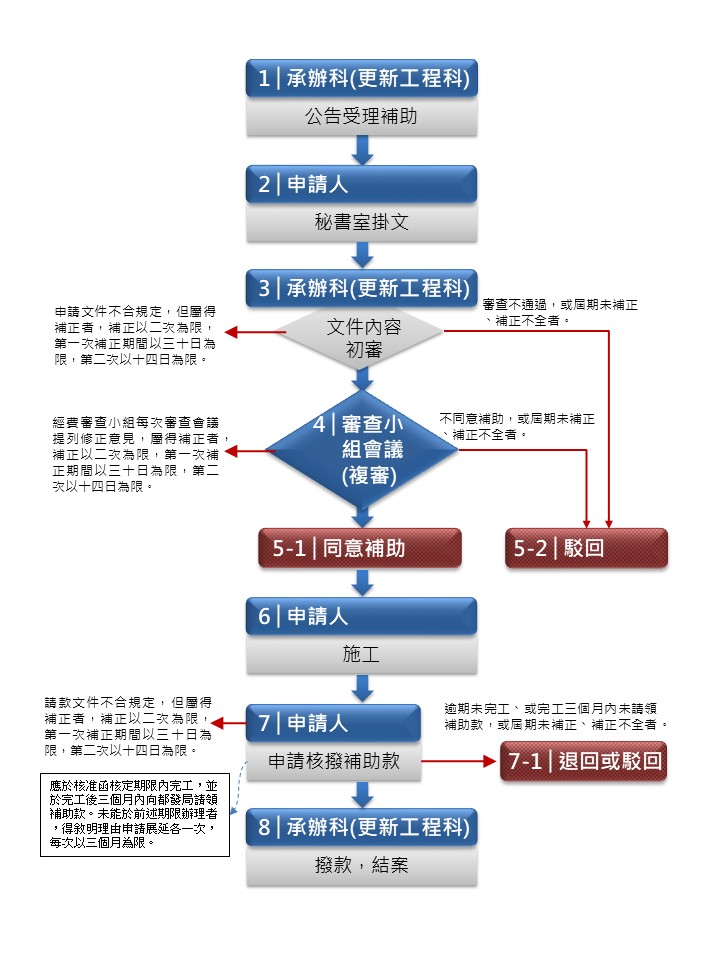 